ПРАВИТЕЛЬСТВО РОСТОВСКОЙ ОБЛАСТИПОСТАНОВЛЕНИЕот 19 июля 2012 г. N 664О НЕКОТОРЫХ МЕРОПРИЯТИЯХ, СОДЕЙСТВУЮЩИХРАЗВИТИЮ ТОРГОВОЙ ДЕЯТЕЛЬНОСТИ В РОСТОВСКОЙ ОБЛАСТИСписок изменяющих документов(в ред. постановлений Правительства РОот 07.08.2014 N 553, от 15.02.2016 N 90, от 01.03.2017 N 143)В соответствии с Областным законом от 01.08.2011 N 635-ЗС "О Правительстве Ростовской области", а также в целях реализации Федерального закона от 28.12.2009 N 381-ФЗ "Об основах государственного регулирования торговой деятельности в Российской Федерации", Постановления Правительства Российской Федерации от 11.11.2010 N 887 "О порядке создания и обеспечения функционирования системы государственного информационного обеспечения в области торговой деятельности в Российской Федерации" и Областного закона от 16.04.2010 N 389-ЗС "О полномочиях органов государственной власти Ростовской области в сфере государственного регулирования торговой деятельности в Ростовской области" Правительство Ростовской области постановляет:1. Департаменту потребительского рынка Ростовской области (Иванов А.Н.):1.1. Обеспечить формирование торгового реестра.1.2. Обеспечить ежеквартальное представление обобщенных сведений, содержащихся в торговом реестре, в уполномоченные федеральные органы исполнительной власти в порядке, предусмотренном действующим законодательством.1.3. Обеспечить представление в установленном порядке в Министерство промышленности и торговли Российской Федерации информации о состоянии торговли и тенденциях ее развития в Ростовской области, об издании нормативных правовых актов Ростовской области, регулирующих отношения в области торговой деятельности.1.4. Для формирования торгового реестра осуществлять взаимодействие с исполнительно-распорядительными органами местного самоуправления городских округов и муниципальных районов Ростовской области посредством заключения соглашений по примерной форме согласно приложению к настоящему постановлению.2. Признать утратившим силу постановление Администрации Ростовской области от 03.06.2011 N 336 "О некоторых мероприятиях, содействующих развитию торговой деятельности в Ростовской области".3. Постановление вступает в силу со дня его официального опубликования.4. Контроль за выполнением настоящего постановления возложить на первого заместителя Губернатора Ростовской области Гончарова В.Г.(п. 4 в ред. постановления Правительства РО от 01.03.2017 N 143)ГубернаторРостовской областиВ.Ю.ГОЛУБЕВПостановление вноситдепартамент потребительскогорынка Ростовской областиПриложениек постановлениюПравительстваРостовской областиот 19.07.2012 N 664Список изменяющих документов(в ред. постановления Правительства РОот 07.08.2014 N 553)ПРИМЕРНАЯ ФОРМАСОГЛАШЕНИЯ О ВЗАИМОДЕЙСТВИИ ПО ПРЕДСТАВЛЕНИЮСВЕДЕНИЙ О ХОЗЯЙСТВУЮЩИХ СУБЪЕКТАХ,ОСУЩЕСТВЛЯЮЩИХ НА ТЕРРИТОРИИ РОСТОВСКОЙОБЛАСТИ ТОРГОВУЮ ДЕЯТЕЛЬНОСТЬ И ПОСТАВКИ ТОВАРОВ(ЗА ИСКЛЮЧЕНИЕМ ПРОИЗВОДИТЕЛЕЙ ТОВАРОВ),ДЛЯ ФОРМИРОВАНИЯ ТОРГОВОГО РЕЕСТРА"___" _________ 20__                                     г. Ростов-на-Дону    Департамент  потребительского рынка  Ростовской области  (именуемый  вдальнейшем - Департамент) в лице директора Департамента Иванова А.Н.,действующего на основании Положения  о департаменте потребительского рынкаРостовской области, утвержденного постановлением  Правительства Ростовскойобласти от 23.12.2011 N 283, с одной стороны, и ____________________________________________________________________________________________________          (наименование исполнительно-распорядительного органа                      местного самоуправления)(именуемая в дальнейшем - Администрация) в лице ___________________________________________________________________________________________________,   (наименование должности руководителя исполнительно-распорядительного                    органа местного самоуправления)действующего на основании _______________________________________________,                              (реквизиты нормативного правового акта)вместе     именуемые - Стороны,     заключили     настоящее     Соглашениео нижеследующем:1. Предмет СоглашенияПредметом настоящего Соглашения является взаимодействие между Департаментом и Администрацией в целях формирования Департаментом торгового реестра на основании представляемых Администрацией исчерпывающих и достоверных сведений о хозяйствующих субъектах, осуществляющих на территории муниципального образования торговую деятельность и поставки товаров (за исключением производителей товаров).2. Общие принципыПри осуществлении взаимодействия Стороны исходят из того, что:совместное приложение их усилий будет содействовать эффективному формированию Департаментом торгового реестра;взаимодействие Сторон в рамках настоящего Соглашения осуществляется на добровольной и безвозмездной основе;Администрацией гарантируется достоверность и объективность сведений, представляемых Департаменту для формирования торгового реестра.3. Обязательства Сторон3.1. Департамент:3.1.1. Осуществляет формирование торгового реестра посредством внесения в него сведений о хозяйствующих субъектах, осуществляющих торговую деятельность и поставки товаров (за исключением производителей товаров), о состоянии торговли на территории Ростовской области, внесения изменений и (или) исключения сведений, содержащихся в торговом реестре.3.1.2. В целях обеспечения единообразного подхода к формированию сведений, представляемых Администрацией Департаменту, обеспечивает доступ Администрации к локальному программному обеспечению ЗАО "Прогноз" на информационном носителе.3.2. Администрация ежеквартально, не позднее 10 числа месяца, следующего за отчетным кварталом, обеспечивает обобщение и обновление сведений о хозяйствующих субъектах, осуществляющих на территории муниципального образования торговую деятельность и поставки товаров (за исключением производителей товаров), посредством представления в Департамент обновленной базы данных с использованием межведомственной системы электронного документооборота и делопроизводства "Дело".4. Заключительные положения4.1. Настоящее Соглашение вступает в силу с даты его подписания и действует в течение неопределенного срока.4.2. Изменения, вносимые в настоящее Соглашение, оформляются в письменной форме и являются неотъемлемой частью данного Соглашения.4.3. Действие настоящего Соглашения может быть прекращено по инициативе одной из Сторон, с предварительным уведомлением другой Стороны не позднее чем за 1 (один) месяц до даты прекращения действия Соглашения.4.4. Разногласия, возникающие в процессе исполнения настоящего Соглашения, разрешаются Сторонами путем переговоров.4.5. Настоящее Соглашение составлено в двух экземплярах, имеющих одинаковую юридическую силу, по одному для каждой из Сторон.5. Реквизиты и подписи СторонДепартамент:                      Администрация:Департамент потребительского      ________________________________________рынка Ростовской области,         Адрес: _________________________________344002, г. Ростов-на-Дону,ул. Московская, 51/15,            ИНН ____________________________________ИНН 6163053585.                   ________________________________________Директор департамента             ________________________________________потребительского рынка            ______________________________ должностьРостовской области                _________________________________ Ф.И.О.____________________Ф.И.О.                   (подпись)     (подпись)Заместитель начальникаобщего отдела ПравительстваРостовской областиО.В.ИСАЕНКО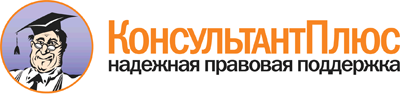  Постановление Правительства РО от 19.07.2012 N 664
(ред. от 01.03.2017)
"О некоторых мероприятиях, содействующих развитию торговой деятельности в Ростовской области" Документ предоставлен КонсультантПлюс

www.consultant.ru 

Дата сохранения: 09.11.2017 
 